12/13 Individualization Phase Committee Meeting Meeting MinutesNovember minutes approvedWelcome to Kelly Moore- newly joined the Charlotte teamDr. Sheri Jordan has left our team, Dr. Gus Parker is retiring soon as well- gratitude for what they have both contributedDr. Meredith Neiss will be taking the lead for Indy phaseStudent updates: in interview season, successful med school gala, military match occurring tomorrowCampus updates:Central: Course scheduling and lottery system is underway and going wellCharlotte: Working on figuring out special permission routes on One45Asheville: no updatesWilmington: no updatesGreensboro: no updatesRaleigh: no updatesDashboard report: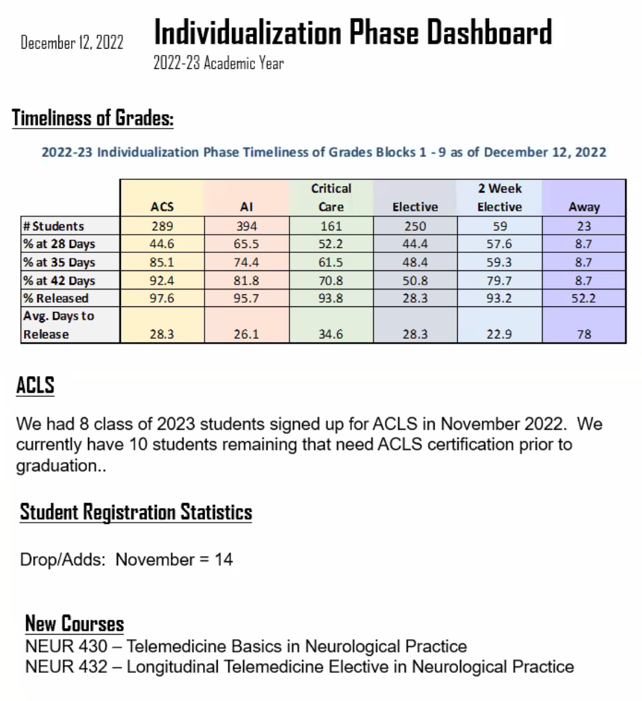 New courses approvedCapacity and Competency Reviews from directors: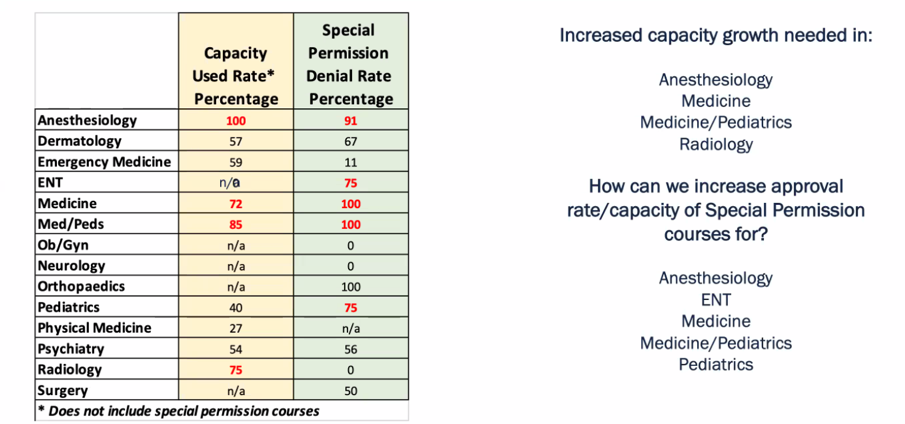 Elective director (Claire Larson): broke down which specialties most need increased capacity (anesthesia, pediatrics, medicine)Hoping to create new course proposals, increase branch campus offerings, increase away rotations, and offer individualized experiences for studentsFor competencies: discussed variability of experiences, importance of clarifying objectives and expectationsCritical Care director (Dr. Jenny Maguire): capacity is very tight in critical care courses, majority are done at Chapel Hill ICU’s, will need to significantly increase capacity to accommodate more students in coming yearsFor competencies: many preceptors are used to CBA for residents/fellows, will consider adding more structure for comments for MSPE to add some consistencyACS director (Dr. Morgan McEachern): For capacity: increased capacity needed especially in certain specialtiesFor competencies: recently added PGA at beginning of rotations and have been using this as a way to test competency; looking at ways to use clinical preceptor evaluations to assess competency (how to standardize, how best to capture competencies in this way, potential need for CBA training for preceptors)SHS5 director (Yee Lam): capacity struggle with faculty members available to grade assignments for SHS5 but not clinically based capacity problemsDiscussion regarding special permission courses and why they are needed/can’t be opened up for the general lottery